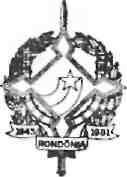 GOVERNO DO ESTADO   DE   RONDÔNIA GOVERNADORIADECRETO N? 2703  DE 12 DE AGOSTO DE 1985.Aprova as Tabelas de Etapas, dos Complementos da Ração Comum e do Quantitativo das Rações Operacionais da Polícia Militar do Estado de Rondônia para o 2° semestre de 1985.O GOVERNADOR DO ESTADO DE RONDÔNIA, no uso das atribuições que lhe confere o artigo 70, item III, da Constituição Estadual,DECRETA:Art. 1° - Ficam aprovadas as Tabelas de Etapas, dos Complementos da Ração Comum e do Quantitativo das Rações Operacionais da Polícia Militar, organizadas de conformidade com o previsto no artigo 72, do Decreto-lei n° 040, de 03 de janeiro de 1983.Art. 2° - Este Decreto entrará em vigor na data de sua publicação, com efeitos retroativos a 1° de julho de 1985.Porto Velho, 12 de agosto de 1985.ÂNGELO ANGELIN Governador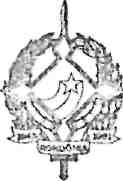 GOVERNO DO ESTADO DE RONDÔNIAGOVERNADORIADECRETO n° 2703 de 12 de agosto de 1985.TABELA DE ETAPAS DA POLÍCIA MILITAR DE RONDÔNIA, PARA CUSTEIO DA RAÇÃO COMUM, PARA O 2° SEMESTRE  DE  1.985TABELA DOS COMPLEMENTOS DA RAÇÃO COMUM E DO QUANTITATIVO DAS RAÇÕES OPERACIO NAIS PARA O 2° SEMESTRE   DE     1.985Porto Velho-RO, 12,      de   agosto de 1.985ÂNGELO ANGELIN GovernadorETAPA         COMUMETAPA         COMUMETAPA         COMUMETAPA         COMUMETAPA         COMUMETAPA         COMUMETAPA         COMUMETAPA         COMUMPARTESPARTESPARTESPARTESPARTESTIPOSTIPOSTIPOSFIXAVARIÁVELVARIÁVELVARIÁVELVARIÁVELIII e IIIQUANTITA TIVO DE SUBSIS TENCIAQUANTITA TIVO DE RANCHOREFORÇODE RANCHOQUANTITA TIVO DE RANCHO MAJORADOREFORÇO DE RANCHO MAJORADOIII e IIIIV(b)(c)(d)•  (e)(f)(a)(g)(h)• 3a/4a/4b/2b/23b/4b+cb + db + eb + f11.1772.5794.2994.2996.87813.75615.47618.055TIPOÓRGÃO  OU  SITUAÇÃOVAL0RCOMPLEMENTOESCOLAR-	Curso de Formação de Oficiais PM-	Curso de Formação de Sargentos PM-	Curso de Aperfeiçoamento de Oficiais PM-	Curso de Aperfeiçoamento de Sargentos PM-	Curso Superior de Polícia-	Curso de Formação de Cabos e Soldados PM4. 127COMPLEMENTO HOSPITALAR- Doentes sob regime hospitalar1.376COMPLEMENTO REGIONAL-	Organizações Policiais Militares-	Órgãos de Apoio Logístico2.063QUANTITATIVO DAS   RAÇÕES OPERACIONAIS- Organização Policial Militar275